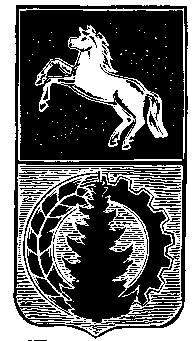 АДМИНИСТРАЦИЯ  АСИНОВСКОГО  РАЙОНАПОСТАНОВЛЕНИЕ05.02.2018                                                                                                                               № 135  г. АсиноОб утверждении тарифа на перевозки пассажиров автомобильным транспортом по регулируемым тарифам по городским муниципальным маршрутам регулярных перевозок на территории г. Асино         Руководствуясь Законом Томской области от 18 марта 2003 года № 36-ОЗ «О наделении органов местного самоуправления Томской области отдельными государственными полномочиями по регулированию тарифов на перевозки пассажиров и багажа всеми видами общественного транспорта в городском, пригородном и междугородном сообщении (кроме железнодорожного транспорта) по городским, пригородным и междугородным муниципальным маршрутам», на основании Положения об организации регулярных перевозок пассажиров и багажа автомобильным транспортом на территории Асиновского района, утвержденного постановлением администрации Асиновского района от 14.12.2015 № 1892 и решения тарифной комиссии при администрации Асиновского района от 15.12.2017,ПОСТАНОВЛЯЮ:1. Утвердить тариф на перевозки пассажиров автомобильным транспортом по регулируемым тарифам по городским муниципальным маршрутам регулярных перевозок на территории г. Асино в размере 17,0 рублей за одну поездку.2. Тариф, утвержденный настоящим постановлением, действует с 01.03.2018.3. Постановление администрации Асиновского района от 26.02.2014 № 351 «Об утверждении тарифа на перевозки пассажиров автомобильным общественным транспортом по городским муниципальным маршрутам г. Асино» признать утратившим силу с 01.03.2018.4. Настоящее постановление вступает в силу с даты его официального опубликования в средствах массовой информации и подлежит размещению на официальном сайте муниципального образования «Асиновский район» www.asino.ru.5. Контроль за исполнением настоящего постановления возложить на Первого заместителя Главы администрации Асиновского района по обеспечению жизнедеятельности и безопасности.Глава Асиновского района                                                                                  Н.А. ДанильчукЛ.А. Зухайраева